Рекламно-техническое описание результата интеллектуальной деятельности в виде научно-методического произведения (учебное пособие) Финансовые организации и экосистемы. Учебное пособие. / Александрова Л.С. Захарова О.В. – М.: Финуниверситет. 2023 – 146с.разработано в рамках служебного задания в рамках Плана изданий Финуниверситета на 2022-2023 учебный годСведения об авторах: Описание результата интеллектуальной деятельностиИнформация о произведении. Работа посвящена исследованию процессов организации и функционирования институтов финансового рынка и экосистем в России. Учебное пособие формирует у слушателей общее представление о сущности и функциях финансового рынка, об основных направлениях деятельности финансовых организаций и развитии платформ и экосистем в финансовой сфере. Учебное пособие содержит краткое содержание тем курса и учебные материалы для закрепления материала. Рекомендуется в качестве основного учебного пособия для изучения дисциплины «Финансовые организации и экосистемы». Главы учебного пособия представлены в виде краткого изложения темы, а также содержат учебно-методические материалы для практических занятий, перечень проблемных вопросов, кейсы или задачи. Материал учебного пособия позволяет сформировать у студентов представление о современном состоянии финансового рынка, развитии платформ и экосистем на базе финансовых организаций. Большинство представленных вопросов носят сегодня дискуссионный характер. Авторы учебного пособия излагают материал с позиции таких научных школ Финансового университета, как «Теория денег и денежно-кредитного регулирования», «Фундаментальные основы эффективной банковской деятельности» Материал учебного пособия может быть также полезен для преподавателей в качестве материала для подготовки лекций, заданий для самостоятельной работы студентов и проведения промежуточного и итогового контроля знаний. Учебное пособие по новой дисциплине «Финансовые организации и экосистемы» предназначено для студентов, обучающихся по направлению подготовки 40.04.01 «Юриспруденция», направленность программы магистратуры «Юрист в финансовой сфере».Степень готовности к изданию и применению в образовательном процессеУчебное пособие размещено на платформе org.fa.ru в разделе «Реестр УММ»: https://org.fa.ru/app/umm/tree?documentId=633fb97f-368c-4153-a9cb-5ec3553fcc8dВыходные данные: Финансовые организации и экосистемы. Учебное пособие/ Александрова Л.С. Захарова О.В. – М.: Финуниверситет. 2023 – 146с.Новизна произведения науки, отличие от аналогов. Приведено описание сущности и места финансовых организаций в экономике, раскрыты особенности регулирования деятельности каждого из видов институтов финансового рынка, сущности, особенностей функционирования российских экосистем в кредитно-финансовой сфере, проведен анализ финансовых технологий, их нормативно-правового регулирования в России. Дано описание процессов создания экосистем в финансово-банковской сфере, условий, определяющих успешность их работы. Технологические преимущества. Материалы учебного пособия позволяют обеспечить преподавание дисциплины «Финансовые организации и экосистемы», могут использоваться при преподавании других дисциплин Департамента банковского дела и монетарного регулирования на современном уровне: «Персональная финансовая экосистема», «Экосистемы и маркетплейс на финансовом рынке».Экономические преимущества. Преподаватели и студенты Финуниверситета получают возможность экономить время при подготовке к лекциям и семинарским занятиям по дисциплинам «Финансовые организации и экосистемы», «Персональная финансовая экосистема», «Экосистемы и маркетплейс на финансовом рынке», что повысит эффективность учебного и преподавательского труда. Область возможного использования. Использование Финансовым университетом в качестве дополнительного материала при подготовке к занятиям преподавателями и студентами в бакалавриате и магистратуре при изучении дисциплин «Финансовые организации и экосистемы», «Персональная финансовая экосистема», «Экосистемы и маркетплейс на финансовом рынке».Сопутствующие полезные эффекты. На основе материалов учебного пособия студенты и преподаватели имеют возможность проводить учебные занятия, продолжать научные исследования в развития финансовых организаций, и экосистем в финансово-банковской сфере.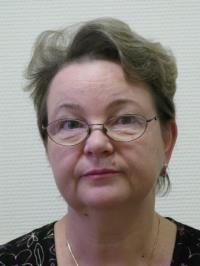 АЛЕКСАНДРОВА Лариса СтаниславовнаДоценткандидат экономических наук, доцентЛенинградский проспект, д. 49, Москва, ГСП-3, 128993            Тел.: +7 9162675361Эл. адрес: lalexandrova@fa.ru 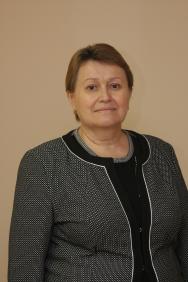 ЗАХАРОВА Ольга Владимировнастарший преподавательЛенинградский проспект, д. 49, Москва, ГСП-3, 128993            Тел.: +7 9166220595Эл. адрес: OVZaharova@fa.ru